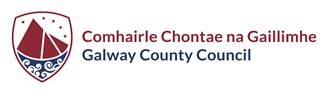 Foirm le cur san áireamh le hiarratas pleanála um Fhorbairt Chónaitheach ar Mhórscála (FCM) chuig Comhairle Chontae na Gaillimhe.Eolas forlíontach a bheidh ag gabháil le hiarratas ar aForbairt Cónaithe ar MhórscálaIarratasóir:2.	Sonraí teagmhála an duine atá údaraithe oibriú thar ceann an Iarratasóra (Iarratasóir nó Gníomhaire): (Ní le haghaidh Eisiúint Phoiblí)4.	Suíomh na Forbartha Beartaithe:5.	Suim an Iarratasóra sa Suíomh:6.	Comhairliúcháin Réamhiarratais7.	Tréithe na Forbartha Beartaithe:8.	Forbairt Chónaithe BheartaitheTabhair miondealú táscach ar an ábhar cónaithe molta:9.	Spás Urláir FCM10.	Sa chás go mbaineann an Fhorbairt a Bheartaítear le Foirgnimh/Foirgnimh/Struchtúir Reatha:11.	Riachtanais Iarratais12.	Doiciméid Tacaíochta13.	Sonraí Forbartha Cónaithe ar MhórscálaNóta: Más “Tá”, cuir isteach ráiteas gearr mar thaca le d’iarratas le do thoil.14.	An Duine atá Freagrach as Líníochtaí agus Pleananna a Ullmhú: 15.	Seirbhísí:16.	Táille Iarratas:17. Dearbhaím leis seo, ar feadh m'eolais agus m'eolais, go bhfuil an t-eolas atá tugtha san fhoirm seo ceart agus cruinn agus go gcomhlíonann sé go hiomlán an tAcht um Pleanáil agus Forbairt 2000, arna leasú, agus na Rialacháin a rinneadh faoi.Sonraí Teagmhála - (Gan foilsiú)Iarratasóir(í):Sa chás gur Cuideachta an tIarratasóir/na hIarratasóirí:Duine/Gníomhaire (más ann) a ghníomhaíonn thar ceann an Iarratasóra/na nIarratasóirí:An duine atá freagrach as léarscáileanna, pleananna agus líníochtaí a ullmhú:Déan teagmháil le hiontráil ar an suíomh a shocrú, más gá:Foirm Iarratais (Foirm 19)Forbairtí Cónaithe ar Mhórscála (FCM)SULA LÍONADH AN FHOIRM SEO TABHAIR FAOI DEARA, le do thoilMá theipeann ort an fhoirm seo a chomhlánú nó na doiciméid riachtanacha a cheangal, nó má chuirtear eolais mhícheart isteach nó má fhágtar an fhaisnéis riachtanach ar lár, cuirfear d’iarratas neamhbhailí. Mar sin, cinntigh le do thoil go bhfuil gach cuid den fhoirm seo comhlánaithe agus sínithe go hiomlán, ag cur isteach n/b (neamhbhainteach) nuair is cuí, agus go bhfuil gach doiciméad riachtanach ceangailte leis an bhfoirm iarratais.COSAINT SONRAÍTá sé de fhreagracht ar dhaoine nó ar eintitis ar mian leo aon sonraí pearsanta a úsáid ar fhoirm iarratais phleanála chun críocha margaíochta dírí a bheith sásta go bhféadfaidh siad é sin a dhéanamh go dlisteanach faoi cheanglais na nAchtanna um Chosaint Sonraí 1988 go 2018. An Oifig um Chosaint Sonraí Deir an Coimisinéir go bhféadfadh caingean ag an gCoimisinéir Cosanta Sonraí i gcoinne an tseoltóra a bheith mar thoradh ar ábhar margaíochta a sheoladh chuig daoine aonair gan toiliú lena n-áirítear ionchúiseamh.Ainm an Iarratasóra:Ainm:Seoladh Comhfhreagrais:Teileafón:Ríomhphost:An bhfuil an Chomhairle chun gach comhfhreagras a sheoladh chuig an duine/gníomhaire thuas atá ag gníomhú thar ceann an iarratasóra? (Cuir tic sa bhosca cuí le do thoil)Tá:  [    ]  Níl: [    ](Tabhair do d’aire, más “Ní hea” an freagra, seolfar gach comhfhreagras chuig seoladh an iarratasóra)Seoladh Poist/Baile Fearainn/Suíomh na Forbartha a Bheartaítear (leor chun an suíomh atá i gceist a shainaithint)Seoladh Líne 1:Seoladh Líne 2:Seoladh Líne 3:Baile / Cathair :Contae:Eircode:Seoladh Líne 1:Seoladh Líne 2:Seoladh Líne 3:Baile / Cathair :Contae:Eircode:Léarscáil na Suirbhéireachta Ordanáis Uimh. Thag. (agus an Tagairt Eangaí nuair atá sé ar fáil).Nuair atá sé ar fáil, tabhair teorainn shuíomh an iarratais, le do thoil, mar a thaispeántar sna pleananna / líníochtaí a cuireadh isteach, mar chruthchomhad ESRI i gcóras tagartha comhordanáidí Thrasnach Mercator na hÉireann (ITM IRENET95). Mar mhalairt air sin, is féidir comhad CAD i bhformáid .dwg, agus gach céimseata tagairt do ITM, a sholáthar.Nuair atá sé ar fáil, tabhair teorainn shuíomh an iarratais, le do thoil, mar a thaispeántar sna pleananna / líníochtaí a cuireadh isteach, mar chruthchomhad ESRI i gcóras tagartha comhordanáidí Thrasnach Mercator na hÉireann (ITM IRENET95). Mar mhalairt air sin, is féidir comhad CAD i bhformáid .dwg, agus gach céimseata tagairt do ITM, a sholáthar.Nuair atá sé ar fáil, tabhair teorainn shuíomh an iarratais, le do thoil, mar a thaispeántar sna pleananna / líníochtaí a cuireadh isteach, mar chruthchomhad ESRI i gcóras tagartha comhordanáidí Thrasnach Mercator na hÉireann (ITM IRENET95). Mar mhalairt air sin, is féidir comhad CAD i bhformáid .dwg, agus gach céimseata tagairt do ITM, a sholáthar.Achar an láithreáin lena mbaineann an t-iarratas i heicteáir:Achar an láithreáin lena mbaineann an t-iarratas i heicteáir:                         haCriosú láithreáin faoi Phlean Forbartha reatha Chomhairle Chontae na Gaillimhe:Criosú láithreáin faoi Phlean Forbartha reatha Chomhairle Chontae na Gaillimhe:Úsáid(í) reatha an láithreáin agusúsáid(í) beartaithe an láithreáin:Úsáid(í) reatha an láithreáin agusúsáid(í) beartaithe an láithreáin:Cuir tic sa bhosca cuí le do thoil chun leas dlíthiúil an iarratasóra sa talamh nó sa struchtúr a thaispeáint:ÚinéirÁititheoirEileCuir tic sa bhosca cuí le do thoil chun leas dlíthiúil an iarratasóra sa talamh nó sa struchtúr a thaispeáint:Sa chás gur “Eile” an leas dlíthiúil, leathnaigh tuilleadh le do thoil ar do leas sa talamh nó sa struchtúr.Sa chás gur “Eile” an leas dlíthiúil, leathnaigh tuilleadh le do thoil ar do leas sa talamh nó sa struchtúr.Sa chás gur “Eile” an leas dlíthiúil, leathnaigh tuilleadh le do thoil ar do leas sa talamh nó sa struchtúr.Sa chás gur “Eile” an leas dlíthiúil, leathnaigh tuilleadh le do thoil ar do leas sa talamh nó sa struchtúr.Luaigh Ainm agus Seoladh Úinéir an tSuímh:Mura tusa an t-úinéir dlíthiúil, tabhair faoi deara le do thoil go gceanglaítear ort litir toilithe a sholáthar, sínithe ag úinéir an láithreáin nó ag páirtí ábhartha ar bith eile.Alt 247 Comhairliúchán leis an Údarás Pleanála:Luaigh dáta(í) agus uimhir(í) tagartha an údaráis phleanála don chruinniú/na cruinnithe comhairliúcháin a tionóladh leis an údarás pleanála faoi alt 247 den Acht um Pleanáil agus Forbairt 2000:Alt 247 Comhairliúchán leis an Údarás Pleanála:Luaigh dáta(í) agus uimhir(í) tagartha an údaráis phleanála don chruinniú/na cruinnithe comhairliúcháin a tionóladh leis an údarás pleanála faoi alt 247 den Acht um Pleanáil agus Forbairt 2000:Uimhir thagartha an Údaráis Phleanála:Dáta(í): Cruinniú FCM leis an Údarás Pleanála:Luaigh dáta(í) agus uimhir(í) tagartha an chruinnithe/na gcruinnithe comhairliúcháin FCM leis an Údarás Pleanála: Cruinniú FCM leis an Údarás Pleanála:Luaigh dáta(í) agus uimhir(í) tagartha an chruinnithe/na gcruinnithe comhairliúcháin FCM leis an Údarás Pleanála:Uimhir thagartha an Údaráis Phleanála:Dáta(í):(C) Aon Chomhairliúchán le hÚdaráis Fhorordaithe nó leis an bPobal:Tabhair sonraí faoi aon chomhairliúcháin eile a bhí ag an iarratasóir le húdaráis fhorordaithe nó leis an bpobal:(C) Aon Chomhairliúchán le hÚdaráis Fhorordaithe nó leis an bPobal:Tabhair sonraí faoi aon chomhairliúcháin eile a bhí ag an iarratasóir le húdaráis fhorordaithe nó leis an bpobal:Tabhair cur síos gairid ar nádúr agus ar chuspóir na forbartha a bheartaítear, lena n-áirítear-• Líon na dtithe nó na n-aonad cóiríochta mac léinn atá beartaithe, de réir mar a bheidh, agus, i gcás aonad cóiríochta do mhic léinn, líon comhiomlán na spásanna leapa, agus aon úsáidí eile a bhféadfaí na haonaid sin a chur orthu,• Seirbhísí molta atá coimhdeach d'fhorbairt chónaithe, agus• Úsáidí molta eile i bhforbairt na talún, a n-éascaíonn a chriosú úsáid dá leithéid:TitheCineál AonaidLíon na nAonadSpás urláir comhlán i m²1 leaba2 leaba3 leaba4 leaba4+ leabaIomlánÁrasáin (déphléacsacha san áireamh)Cineál AonaidLíon na nAonadSpás urláir comhlán i m²stiúideo1 leaba2 leaba3 leaba4 leaba4+ leabaIomlánCóiríocht Mac LéinnCineál AonaidLíon na nAonadSpás urláir comhlán i m²Spás urláir comhlán i m²stiúideo1 leaba2 leaba3 leaba4 leaba4+ leabaIomlánLuaigh líon iomlán na n-aonad cónaithe san fhorbairt a bheartaítear:Luaigh líon iomlán na n-aonad cónaithe san fhorbairt a bheartaítear:Aicme ForbarthaSpás urláir comhlán i m²(A) Luaigh ollspás urláir carnach na cóiríochta cónaithe, i m²:(B) Luaigh ollspás urláir carnach na forbartha a bheartaítear a ndéantar neamhaird de bhun an tsainmhínithe ar spás urláir an FCM in alt 2 den Acht agus tabhair sonraí faoi na haicmí éagsúla de spás urláir ar tugadh neamhaird air thíos:(i) e.g. Páirceáil feithiclí ag daoine atá san fhorbairt bheartaithe nó chun críocha a bhaineann le príomhchuspóir na forbartha(ii) e.g. Cúram leanaí(iii) e.g. ionad Spórt(iv)(v)(C) Luaigh ollspás urláir carnach na forbartha neamhchónaithe atá beartaithe i m² lena n-áirítear aon fhorbairt choimhdeach neamhchónaithe (gan spás urláir a bhfuil neamhaird tugtha air chun críocha (B) thuas a áireamh) agus tabhair sonraí na n-aicmí éagsúla thíos:Aicme ForbarthaSpás urláir comhlán i m²(i)(ii)(iii)(D) Luaigh an spás urláir iomlán LRD de réir an mhínithe in alt 2 den Acht ((A) móide (C)).Céatadán %(E) Sloinn (A) mar chéatadán de (D):100%Luaigh ollspás urláir measta aon fhoirgnimh/foirgnimh / struchtúir(í) reatha i m²:Luaigh ollspás urláir measta aon scartála atá beartaithe, i m²:Luaigh ollspás urláir measta aon fhoirgnimh/foirgnimh/struchtúr(í) atá le coinneáil i m²:Luaigh ollspás urláir na forbartha i m²:An bhfuil cóip den leathanach ón nuachtán ar a bhfuil an fógra a bhaineann leis an bhforbairt bheartaithe iniata leis an iarratas seo?An bhfuil cóip den leathanach ón nuachtán ar a bhfuil an fógra a bhaineann leis an bhforbairt bheartaithe iniata leis an iarratas seo?Faoi iamh:Tá:  [    ]  Níl:  [    ]Más “Tá”, luaigh ainm(neacha) an nuachtáin/na nuachtáin agus dáta(neacha) foilsithe:An bhfuil cóip den fhógra láithreáin a bhaineann leis an bhforbairt bheartaithe iniata leis an iarratas seo?An bhfuil cóip den fhógra láithreáin a bhaineann leis an bhforbairt bheartaithe iniata leis an iarratas seo?Faoi iamh:Tá:  [    ]  Níl:  [    ]Más “Tá” an freagra thuas, luaigh an dáta ar ar cuireadh suas an fógra(í) láithreáin:Más “Tá” an freagra thuas, luaigh an dáta ar ar cuireadh suas an fógra(í) láithreáin:Nóta: Ba chóir suíomh an fhógra(í) láithreáin a thaispeáint ar an léarscáil suímh láithreáin atá iniata leis an iarratas seo.Nóta: Ba chóir suíomh an fhógra(í) láithreáin a thaispeáint ar an léarscáil suímh láithreáin atá iniata leis an iarratas seo.Nóta: Ba chóir suíomh an fhógra(í) láithreáin a thaispeáint ar an léarscáil suímh láithreáin atá iniata leis an iarratas seo.(a) An bhfuil gá le Tuarascáil Measúnaithe Tionchair Timpeallachta (MTT) don fhorbairt a bheartaítear?(a) An bhfuil gá le Tuarascáil Measúnaithe Tionchair Timpeallachta (MTT) don fhorbairt a bheartaítear?Tá:  [    ]  Níl:  [    ]Más é “Tá”, an bhfuil EIAR faoi iamh leis an iarratas seo?Más é “Tá”, an bhfuil EIAR faoi iamh leis an iarratas seo?Faoi iamh:Tá:  [    ]  Níl:  [    ]Cuir cóip ar fáil, le do thoil, den Fhógra Daingniúcháin a fuarthas ón Tairseach EIA i gcás ina bhfuil EIAR in éineacht leis an iarratas.Cuir cóip ar fáil, le do thoil, den Fhógra Daingniúcháin a fuarthas ón Tairseach EIA i gcás ina bhfuil EIAR in éineacht leis an iarratas.Faoi iamh:Tá:  [    ]  Níl:  [    ](b) An bhfuil an fhorbairt bheartaithe, go hiomlán nó go páirteach, laistigh de nó gar do láithreán Eorpach nó Limistéar Oidhreachta Nádúrtha?(b) An bhfuil an fhorbairt bheartaithe, go hiomlán nó go páirteach, laistigh de nó gar do láithreán Eorpach nó Limistéar Oidhreachta Nádúrtha?Tá:  [    ]  Níl:  [    ](c) An bhfuil Ráiteas Tionchair Natura (NIS) ag teastáil don fhorbairt a bheartaítear?(c) An bhfuil Ráiteas Tionchair Natura (NIS) ag teastáil don fhorbairt a bheartaítear?Tá:  [    ]  Níl:  [    ]Más “Tá”, an bhfuil NIS faoi iamh leis an iarratas seo?Más “Tá”, an bhfuil NIS faoi iamh leis an iarratas seo?Tá:  [    ]  Níl:  [    ](d) An dóigh go mbeidh éifeachtaí suntasacha ag an bhforbairt bheartaithe ar an gcomhshaol i mBallstát den Aontas Eorpach nó stáit atá ina pháirtí sa Choinbhinsiún Trasteorann?(d) An dóigh go mbeidh éifeachtaí suntasacha ag an bhforbairt bheartaithe ar an gcomhshaol i mBallstát den Aontas Eorpach nó stáit atá ina pháirtí sa Choinbhinsiún Trasteorann?Tá:  [    ]  Níl:  [    ]Tabhair cur síos gairid ar an bhforbairt bheartaithe, le do thoil, agus ba cheart go mbeadh eolais, líníochtaí nó léirithe ar na nithe seo a leanas san áireamh ann:Tabhair cur síos gairid ar an bhforbairt bheartaithe, le do thoil, agus ba cheart go mbeadh eolais, líníochtaí nó léirithe ar na nithe seo a leanas san áireamh ann:EolasFaoi iamhLéarscáil de shuíomh an láithreáin atá leordhóthanach chun an talamh a shainaithint, ar scála cuí.Tá:  [    ]  Níl:  [    ]Plean leagan amach na forbartha a bheartaítear, ar scála cuí.Tá:  [    ]  Níl:  [    ]Ráiteas comhsheasmhachta leis an bPlean ForbarthaTá:  [    ]  Níl:  [    ]I gcás inar chuir an t-údarás pleanála a thuairim in iúl don iarratasóir gur ghá na doiciméid a bhí iniata leis an iarratas ar chruinniú den LRD a bhreithniú tuilleadh agus a leasú chun bonn réasúnta a bheith le hiarratas ar chead, ráiteas freagartha ar na saincheisteanna a leagtar amach i. an Tuairim LRD.Tá:  [    ]  Níl:  [    ]I gcás inar chuir an t-údarás pleanála in iúl don iarratasóir gur cheart eolais bhreise shonraithe a chur isteach le haon iarratas ar chead, ráiteas ina leagtar amach go bhfuil eolais den sórt sin ag gabháil leis an iarratas.Tá:  [    ]  Níl:  [    ]DearadhRáiteas dearaidh a thugann aghaidh ar shuíomh agus ar chomhthéacs an láithreáin agus ar an straitéis deartha atá beartaithe.Tá:  [    ]  Níl:  [    ]Sceideal cóiríochta a shonraíonn líon agus cineál na n-aonad tithíochta a mholtar, na hachair urláir aonaid aonair, seomraí codlata agus spásanna leapa, spás taitneamhachta príobháideach a bhaineann le gach aonad, an spás stórála a bhaineann le gach aonad, na príomhthoisí agus sa limistéar sin. gcás árasáin, an t-achar comhiomlán urláir de gach seomra agus cibé an aonad déthreo nó aonghné é.Tá:  [    ]  Níl:  [    ]Seirbhísí UisceNuair a d’fhéadfadh tionchar a bheith ag an bhforbairt bheartaithe ar fhoinse soláthair uisce poiblí, is cuma cé acu atá nó nach bhfuil ceangal le líonra uisce/fuíolluisce ag teastáil, ní mór fianaise ar rannpháirtíocht le hUisce Éireann agus a thoradh a chur leis an iarratas seo.Tá:  [    ]  Níl:  [    ]Ráiteas Féidearthachta reatha/bailí ó Uisce Éireann maidir leis an bhforbairt a bheartaítear ag dearbhú go bhfuil nó go mbeidh go leor acmhainn cóireála líonra uisce ann chun an fhorbairt a sheirbhísiú.Tá:  [    ]  Níl:  [    ]Ráiteas ar Chomhlíonadh Sonraí Caighdeánacha agus Cóid Chleachtais Uisce Éireann maidir le tograí bonneagair uisce agus/nó fuíolluisce (dearaí, leagan amach, etc.).Tá:  [    ]  Níl:  [    ]Léiriú ar amlínte agus ar chéimniú an éilimh ar uisce nó na riachtanais bailithe fuíolluisce, nó an dá cheann, de réir mar is cuí.Tá:  [    ]  Níl:  [    ]Sa chás go mbeidh tionchar ag an bhforbairt bheartaithe ar shócmhainní Uisce Éireann, sonraí maidir le moltaí chun sócmhainní den sórt sin a chosaint nó a atreorú.Tá:  [    ]  Níl:  [    ]Trácht agus IomparAn bhfuil Measúnú Tionchair Tráchta/Iompar san áireamh leis an iarratas, ag féachaint do riachtanais ábhartha an Phlean Forbartha / Phlean Ceantair Áitiúil agus na dTreoirlínte um Measúnú Tráchta agus Iompair (TII)?Tá:  [    ]  Níl:  [    ]An bhfuil Plean Taistil san áireamh leis an iarratas, ag féachaint do riachtanais an Phlean Forbartha / Plean Ceantair Áitiúil ábhartha?Tá:  [    ]  Níl:  [    ]Tógáil i gCeannasAn bhfuil sé i gceist go dtógfaidh an t-údarás pleanála cúram ar aon chuid den fhorbairt bheartaithe? Más “Tá”, cuir plean láithreáin leis seo, le do thoil, a thaispeánann an limistéar/na limistéir atá beartaithe le bheith i gceannas.Tá:  [    ]  Níl:  [    ]Léarscáileanna, Pleananna agus LíníochtaíLiostaigh i sceideal a ghabhann leis an iarratas seo na léarscáileanna, na pleananna agus na líníochtaí go léir atá iniata leis an iarratas, ag lua teideal, scála agus uimhir.Tá:  [    ]  Níl:  [    ]Dearadh UilíochTabhair ráiteas le do thoil maidir le conas a rinne an fhorbairt bheartaithe iarracht cloí le prionsabail an Dearaidh Uilíoch (chun rochtain agus úsáid na forbartha a spreagadh beag beann ar aois, méid, cumas nó míchumas). Le haghaidh cúnaimh agus eolas ginearálta ar chúrsaí dá leithéid déan tagairt mar shampla do “Ag Tógáil do Chách: Cur Chuige um Dhearadh Uilíoch” agus “Treoirlínte um Dhearadh Uilíoch do Thithe in Éirinn” de chuid an Údaráis Náisiúnta Míchumais ag www.universaldesign.ieTá:  [    ]  Níl:  [    ]An bhfuil sonraí faoi dhlús tithíochta, cóimheas lota, clúdach an tsuímh, airde na bhfoirgneamh, an leagan amach agus an taobh atá beartaithe iniata leis an iarratas?Tá:  [    ]  Níl:  [    ]An bhfuil sonraí maidir le soláthar spásanna oscailte poiblí agus príobháideacha, tírdhreachtú, áiseanna súgartha, tréscaoilteacht coisithe, rochtain d’fheithiclí agus soláthar páirceála, nuair is cuí, faoi iamh leis an iarratas?Tá:  [    ]  Níl:  [    ]An bhfuil sonraí aon mholtaí chun aghaidh a thabhairt ar an bhforbairt bheartaithe nó, nuair is cuí, a chomhtháthú leis na húsáidí talún mórthimpeall iniata leis an iarratas?Tá:  [    ]  Níl:  [    ]An bhfuil sonraí maidir le haon tograí chun soláthar a dhéanamh do bhonneagar seirbhísí seachas uisce, mar cháblú (lena n-áirítear soláthar leathanbhanda) agus aon tograí céimnithe iniata leis an iarratas?Tá:  [    ]  Níl:  [    ]An bhfuil scartáil ar Dhréacht(i)r faoi Chosaint, go hiomlán nó go páirteach, i gceist leis an bhforbairt bheartaithe?Tá:  [    ]  Níl:  [    ]Más “Tá”, ba cheart míniú ar an ngá atá le Déanmhais Chosanta a scartáil a chur leis an iarratas seo.Tá:  [    ]  Níl:  [    ]An mbaineann aon fhógraí reachtúla (m.sh. Sábháilteacht ó Dhóiteán, Forfheidhmiú, Foirgnimh Chontúirteacha, Láithreáin Thréigthe, Rialú Foirgníochta, etc.) leis an láithreán agus/nó le haon fhoirgneamh air? Más “Tá”, cuir sonraí leis an iarratas seo.Tá:  [    ]  Níl:  [    ]Ainm:Cuideachta:Foinse an tSoláthair Uisce atá Beartaithe:Tabhair le fios mar is cuí:Ceangal Láithreach:     [    ]  Ceangal Nua:  [    ]
(b)       Príomhlíonra Poiblí:                [    ] Grúpscéim Uisce:  [    ]  Ainm na Scéime:_______________________Tobar Príobháideach:                 [    ]           Eile (sonraigh le do thoil):_______________________Bainistíocht/Cóireáil Fuíolluisce Beartaithe:Bainistíocht/Cóireáil Fuíolluisce Beartaithe:Tabhair le fios mar is cuí:Ceangal Láithreach:     [    ]  Ceangal Nua:  [    ]
Séarach Poiblí:                                 [    ]  Córas umar seipteach traidisiúnta:  [    ]
Córas cóireála eile ar an láthair:    [    ]  Sonraigh le do thoil:_______________Sa chás go bhfuil diúscairt fuíolluisce le haghaidh na forbartha a bheartaítear seachas chuig séarach poiblí, cuir eolas ar fáil ar an gcóras cóireála ar an láthair atá beartaithe agus fianaise maidir le hoiriúnacht an láithreáin don chóras atá beartaithe:Tabhair le fios mar is cuí:Ceangal Láithreach:     [    ]  Ceangal Nua:  [    ]
Séarach Poiblí:                                 [    ]  Córas umar seipteach traidisiúnta:  [    ]
Córas cóireála eile ar an láthair:    [    ]  Sonraigh le do thoil:_______________Sa chás go bhfuil diúscairt fuíolluisce le haghaidh na forbartha a bheartaítear seachas chuig séarach poiblí, cuir eolas ar fáil ar an gcóras cóireála ar an láthair atá beartaithe agus fianaise maidir le hoiriúnacht an láithreáin don chóras atá beartaithe:Diúscairt Uisce Dromchla Beartaithe:Diúscairt Uisce Dromchla Beartaithe:Tabhair le fios mar is cuí:
(a)      Séarach Poiblí/Drain:  [    ]             Poll ar maos:                    [    ]
           Sruthchúrsa:            [    ]             Eile:                       [    ] Sonraigh le do thoil: ___________________________Tabhair le fios mar is cuí:
(a)      Séarach Poiblí/Drain:  [    ]             Poll ar maos:                    [    ]
           Sruthchúrsa:            [    ]             Eile:                       [    ] Sonraigh le do thoil: ___________________________Riachtanais Uisce Éireann:Riachtanais Uisce Éireann:Cuir isteach, le do thoil, ráiteas Deimhnithe Féidearthachta (DF) reatha / bailí ó Uisce Éireann mar fhreagra ar Fhiosrúchán Réamhnasctha (FR) maidir leis an bhforbairt bheartaithe. (i.e. fianaise gur chinn Uisce Éireann go bhfuil sé indéanta seirbhís uisce agus/nó fuíolluisce a sholáthar agus go bhfuil acmhainn ann chun nascadh le Líonra Uisce Éireann).Faoi iamh:Tá:  [    ]  Níl:  [    ]Trácht agus Iompar agus Bonneagar Gaolmhar:Trácht agus Iompar agus Bonneagar Gaolmhar:Cuir isteach ráiteas, le do thoil, maidir le conas a thabharfadh an fhorbairt bheartaithe aghaidh ar shaincheisteanna tráchta agus iompair, lena n-áirítear bonneagar bóithre, giniúint tráchta, naisc do choisithe agus rothaithe agus sábháilteacht, infhaighteacht agus acmhainn iompair phoiblí, agus nuair is infheidhme, saincheisteanna a bhaineann le scóip Measúnú Tionchair Tráchta / Iompar. .Faoi iamh:Tá:  [    ]  Níl:  [    ]Cuir isteach ráiteas le do thoil ag léiriú, i dtuairim an iarratasóra, go bhfuil an moladh ag teacht leis an Lámhleabhar Dearaidh do Bhóithre agus Sráideanna Uirbeacha (An Roinn Iompair, Turasóireachta agus Spóirt & An Roinn Comhshaoil, Pobail agus Rialtais Áitiúil, 2013).Faoi iamh:Tá:  [    ]  Níl:  [    ]
Táille Iníoctha:€An bhfuil an táille riachtanach iniata leis an iarratas?Tá:  [    ]  Níl:  [    ]Sínithe:(Iarratasóir nó gníomhaire de réir mar is cuí) Dáta:
Údarás Pleanála (Úsáid Oifigiúil amháin)Ainm:Sloinne:Seoladh Líne 1:Seoladh Líne 2:Seoladh Líne 3:Baile / Cathair :Contae:Tír:Eircode:Seoladh ríomhphoist (más ann):Príomhuimhir Theileafóin:Uimhir Eile / Fón Póca (más ann):Ainm(neacha) Stiúrthóir(í) na Cuideachta:Uimhir Chláraithe Cuideachta (CRO):Ainm an Teagmhálaí:Príomhuimhir Theileafóin:Uimhir Eile / Fón Póca (más ann):Seoladh ríomhphoist:Ainm:Sloinne:Seoladh Líne 1:Seoladh Líne 2:Seoladh Líne 3:Baile / Cathair :Contae:Tír:Eircode:Seoladh ríomhphoist (más ann):Príomhuimhir Theileafóin:Uimhir Eile / Fón Póca (más ann):Ainm:Sloinne:Seoladh Líne 1:Seoladh Líne 2:Seoladh Líne 3:Baile / Cathair :Contae:Tír:Eircode:Seoladh ríomhphoist (más ann):Príomhuimhir Theileafóin:Uimhir Eile / Fón Póca (más ann):Ainm:Uimhir Fón póca:Seoladh ríomhphoist: